وحدت عوالم عالم هستی و دو قوس نزول و صعود و خط مستقيم طبيعی وجودحضرت عبدالبهاءاصلی فارسی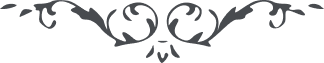 لوح رقم (31) – آثار حضرت بهاءالله – امر و خلق، جلد 1٣١ - وحدت عوالم عالم هستی و دو قوس نزول و صعود و خطّ مستقيم طبيعی وجودو نيز از حضرت عبدالبهاء است. قوله العزيز: "بدانکه عالم وجود عالم واحد است ولی مراتب متفاوت مثلا وجود جمادی را مرتبه."و نيز از حضرت عبدالبهاء است . قوله العزيز: "مسلّم مدّققين مسائل الهيّه است که عوالم جسمانی بنهايت قوس نزول منتهی گردد و مقام انسانی نهايت قوس نزول و بدايت قوس صعود است که مقابل مرکز اعلی است و آنچه از بدايت تا نهايت قوس صعود مراتب روحانيه است. قوس نزول را ابداع خوانند و قوس صعود را اختراع نامند و قوس نزول بجسمانيّات منتهی گردد و قوس صعود بروحانيّات ... سير و حرکت در عوالم بخط مستقيم بر نظم طبيعی سبب وجود است و حرکت منافی نظم و وضع طبيعی سبب انعدام است."